ZAKŁAD GOSPODARKI KOMUNALNEJ I USŁUG WODNYCH SP. Z O.O. 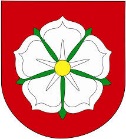                   HARMONOGRAM WYWOZU ODPADÓW NIERUCHOMOŚCI NIEZAMIESZKAŁEZakład Gospodarki Komunalnej i Usług Wodnych Sp. z o.o. , ul. Przemysłowa 5, 62-410 Zagórów, tel. kontaktowy: 63 27 48 128, email: zgk_umg@zagorow.plUWAGI DO HARMONOGRAMU:- Pojemniki oraz worki z odpadami należy wystawiać przed posesję do godz. 7.00 w dniu planowanego odbioru.- Niezgłoszenie reklamacji do następnego dnia roboczego po planowanym odbiorze oznacza wywiązanie się firmy komunalnej z realizacji usługi.ZAKŁAD GOSPODARKI KOMUNALNEJ I USŁUG WODNYCH SP. Z O.O.                   HARMONOGRAM WYWOZU ODPADÓW NIERUCHOMOŚCI NIEZAMIESZKAŁEZakład Gospodarki Komunalnej i Usług Wodnych Sp. z o.o. , ul. Przemysłowa 5, 62-410 Zagórów, tel. kontaktowy: 63 27 48 128, email: zgk_umg@zagorow.plUWAGI DO HARMONOGRAMU:- Pojemniki oraz worki z odpadami należy wystawiać przed posesję do godz. 7.00 w dniu planowanego odbioru.- Niezgłoszenie reklamacji do następnego dnia roboczego po planowanym odbiorze oznacza wywiązanie się firmy komunalnej z realizacji usługi.ZAKŁAD GOSPODARKI KOMUNALNEJ I USŁUG WODNYCH SP. Z O.O.                   HARMONOGRAM WYWOZU ODPADÓW NIERUCHOMOŚCI NIEZAMIESZKAŁEZakład Gospodarki Komunalnej i Usług Wodnych Sp. z o.o. , ul. Przemysłowa 5, 62-410 Zagórów, tel. kontaktowy: 63 27 48 128, email: zgk_umg@zagorow.plUWAGI DO HARMONOGRAMU:- Pojemniki oraz worki z odpadami należy wystawiać przed posesję do godz. 7.00 w dniu planowanego odbioru.- Niezgłoszenie reklamacji do następnego dnia roboczego po planowanym odbiorze oznacza wywiązanie się firmy komunalnej z realizacji usługi.Rodzaj odpaduSTYCZEŃLUTYMARZECKWIECIEŃMAJCZERWIECZMIESZANE02   ,   2201   ,   2201   ,   2202   ,   1910   ,   2007   , 20Frakcje (papier, szkło itp.)222222192020Rodzaj odpaduSTYCZEŃLUTYMARZECKWIECIEŃMAJCZERWIECZMIESZANE02   ,   2201   ,   2201   ,   2202   ,   1910   ,   2007   , 20Frakcje (papier, szkło itp.)222222192020Rodzaj odpaduSTYCZEŃLUTYMARZECKWIECIEŃMAJCZERWIECZMIESZANE02   ,   2201   ,   2201   ,   2202   ,   1910   ,   2007   , 20Frakcje (papier, szkło itp.)222222192020